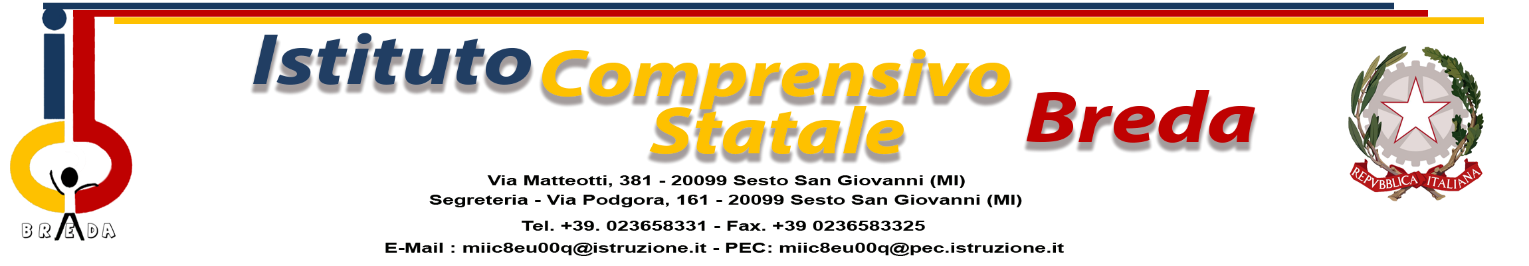 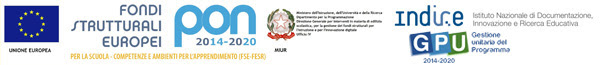 CIRCOLARE N 13 Ai docenti degli Istituti Breda e GalliCon l'obiettivo di organizzare al meglio l'uso degli spazi esterni dei due Istituti,si prega di lasciare liberi gli spazi della pista di atletica e del campo interno che vengono usati dai docenti di scienze motorie della secondaria di primo grado.Tutti gli spazi dell' anfiteatro, del cortile e posteriori al campo possono essere usati per le lezioni all'aperto e per gli intervalli.Si raccomanda, come sempre,  la stretta sorveglianza delle classi.--La Dirigente ScolasticaProf.ssa Annunziata Cozzolino